О внесении изменений в постановление администрации города Сосновоборска от 28.02.2022 № 286 «Об утверждении нормативов состава сточных вод для объектов абонентов централизованной системы водоотведения города Сосновоборска, передающих сточные воды на очистные сооружения города Сосновоборска»В связи с уточнением показателей нормативов состава сточных вод для абонентов централизованной системы водоотведения города Сосновоборска, передающих сточные воды на очистные сооружения города Сосновоборска в целях охраны водных объектов от загрязнения, в соответствии с подпунктом 9.1 пункта 1 статьи 6 Федерального закона от 07.12.2011 № 416-ФЗ «О водоснабжении и водоотведении», пунктами 167, 171, 172, 173 Постановления Правительства Российской Федерации от 29.07.2013 № 644 «Об утверждении Правил холодного водоснабжения и водоотведения и о внесении изменений в некоторые акты Правительства Российской Федерации», руководствуясь ст. ст. 26, 38 Устава города Сосновоборска Красноярского края,ПОСТАНОВЛЯЮ1. Внести изменения в постановление администрации города Сосновоборска от 28.02.2022 № 286 «Об утверждении нормативов состава сточных вод для объектов абонентов централизованной системы водоотведения города Сосновоборска, передающих сточные воды на очистные сооружения города Сосновоборска» (далее – Постановление):1.1. Приложение к постановлению изложить в новой редакции согласно приложению 1 к настоящему постановлению.2. Постановление вступает в силу в день, следующий за днем его официального опубликования в городской газете «Рабочий».3. Контроль за исполнением постановления возложить на заместителя Главы города по вопросам жизнеобеспечения (Д.В. Иванов).И.о. Главы города Сосновоборска                                                                     Д.В. ИвановПриложение 1к постановлению администрации городаот 26.07. 2023 №1006«Приложение к постановлению администрации городаот 28 февраля 2022 №286Нормативысостава сточных вод для объектов абонентов централизованной системы водоотведения города Сосновоборска, передающих сточные воды на очистные сооружения города Сосновоборска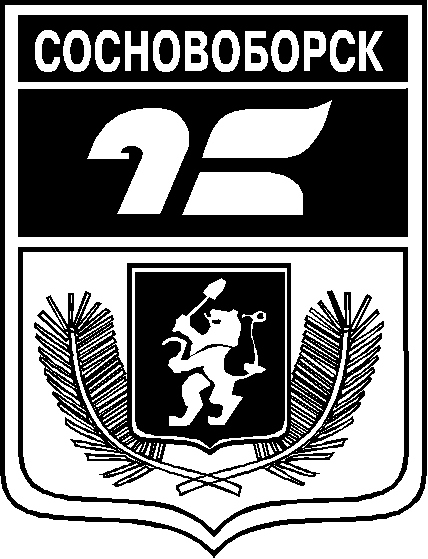 АДМИНИСТРАЦИЯ ГОРОДА СОСНОВОБОРСКАПОСТАНОВЛЕНИЕ26 июля 2023                                                                                                                           №1006АДМИНИСТРАЦИЯ ГОРОДА СОСНОВОБОРСКАПОСТАНОВЛЕНИЕ26 июля 2023                                                                                                                           №1006N п/пПоказателиЕдиницы измеренияНормативы состава сточных вод1Железомг/куб. дм0,212Медьмг/куб. дм0,0033СПАВ мг/куб. дм6,384Ион Аммониямг/куб. дм25,005Сульфатымг/куб. дм100,06Хлоридымг/куб. дм107,667Нефтепродуктымг/куб. дм1,298Сухой остатокмг/куб. дм1030,469Фосфаты (по Р)мг/куб. дм12,010Взвешенные веществамг/куб. дм300,011БПК (полн.)мг/куб. дм129,5312БПК 5мг/куб. дм300,013Марганецмг/куб. дм0,0114Цинкмг/куб. дм0,0415ХПКмг/куб. дм500,0